Викторина по информатике «Пятиминутка»Наука о законах, методах и способах накопления, обработки и передачи информации. (информатика)Устройство ввода звуковой информации в компьютер. (микрофон)Основное устройство ввода информации. (клавиатура)Сколько байт в одном килобайте? (1024)Огнестрельное название жесткого диска. (винчестер)Сколько органов чувств у человека? (5)Вредоносная программа, которая сама себя приписывает к другим программам. (вирус)Минимальная единица измерения количества информации. (бит)Что в глубокой древности использовали в качестве инструмента для счета? (рука)Взаимодействие пользователя и компьютера. (интерфейс) «Мозг» компьютера. (микропроцессор)Сколько бит в одном байте? (8)Устройство вывода звуковой информации из компьютера. (колонки или наушники)Именованная область данных на носителе информации. (файл)При каком напряжении в сети работает компьютер? (220 вольт)Устройство ввода информации с бумажного листа. (сканер)Программа для подключения дополнительных устройств, например, принтера или сканера. (драйвер)Специальный указатель, показывающий место на экране, где появится следующий символ. (курсор)Знания, сведения из окружающего мира. (информация)Устройство, позволяющее распечатывать информацию из компьютера. (принтер)РЕБУС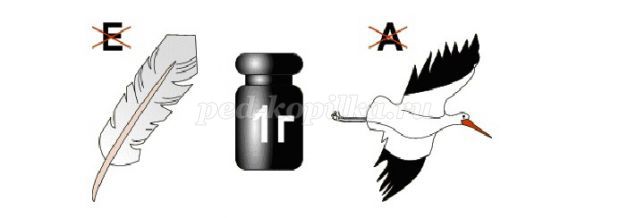 ПРОГРАММИСТ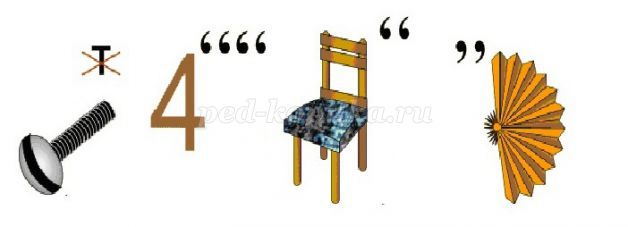 ВИНЧЕСТЕР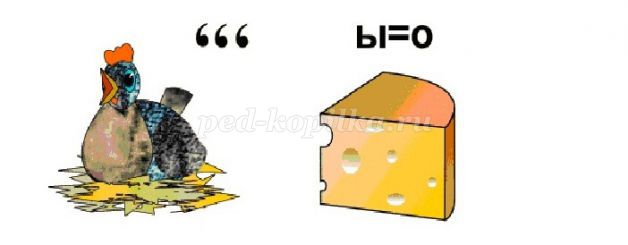 КУРСОР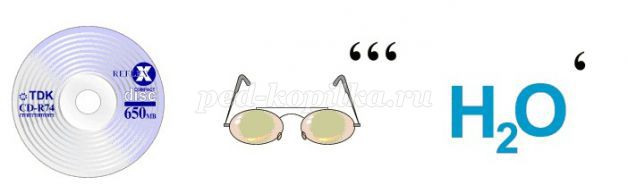 ДИСКОВОД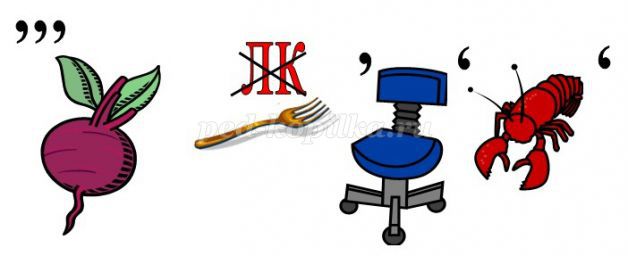 КЛАВИАТУРА 